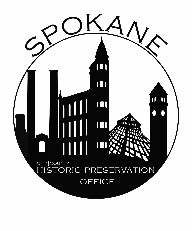 SPOKANE HISTORIC LANDMARKS COMMISSIONMeeting Minutes:Meeting called to order at  by  AttendanceBoard Members Present:  Betsy Bradley, Amanda Paulson, Larry Cebula, Carl Durkoop,  Austin Dickey, Ernie Robeson, Sylvia Tarman, David Shockley, Ray RastBoard Members Not Present: Jacque West, Jodi KittelStaff Present: Megan Duvall, Logan Camporeale, Stephanie BishopHearings1. Review for Spokane Register Application:  – :Staff Report: Megan Duvall, Historic PreservationCommittee Report:	Applicant Report:	Questions asked and answered	Public Testimony:	Nonemoved, based on Findings of Fact, that the  at  is eligible under  , and recommended for approval by the City Council to be placed on the Spokane Register of Historic Places.   seconded; motion carried.Public Hearing adjourned at .Briefing Session:  Meeting called to order at  pm   Meeting Minutes approved unanimously.Old Business:New Business:Chairman’s Report:HPO Staff Report:Other Announcements:The next Hearing is tentatively scheduled for .Briefing Session adjourned at .